Gold Coast Back Printer Driver DownloadRicoh Printer IM C6000(Windows 10)YouTube Link: https://youtu.be/8N49BPiaIL8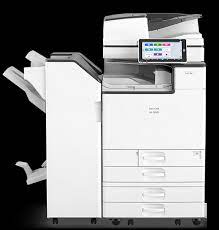 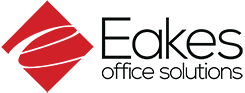 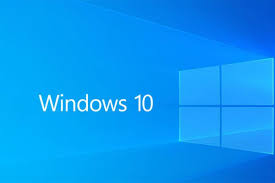 InstructionsStep 1Go to eakes.com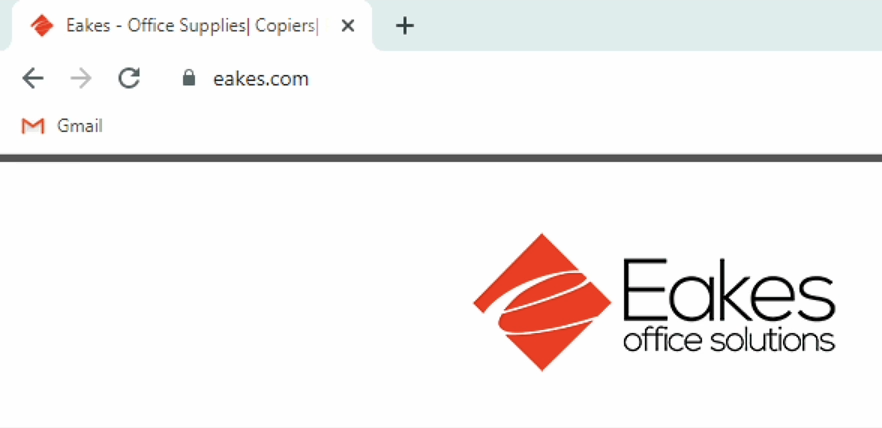 Step 2Hover over the “Support” sub menu, and then click on “Driver Downloads”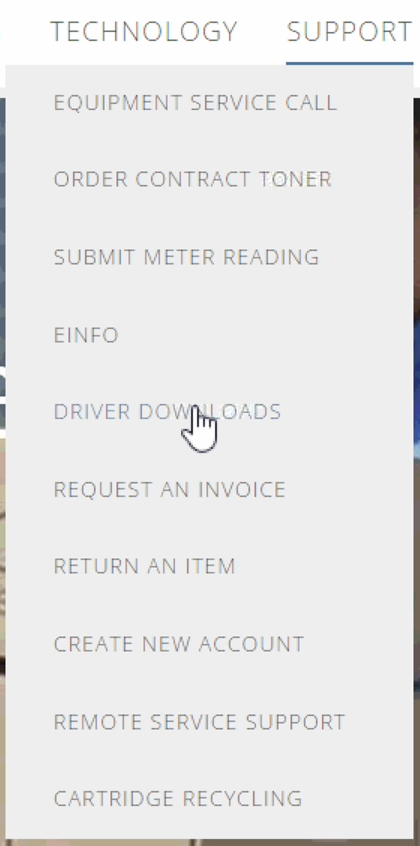 Step 3Scroll down and click on the photo of the “RICOH – Ricoh Drivers”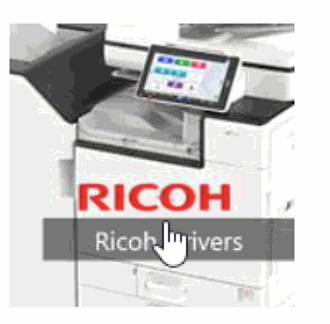 Step 4In the Search for downloads box, search “IM C6000” and click the magnified glass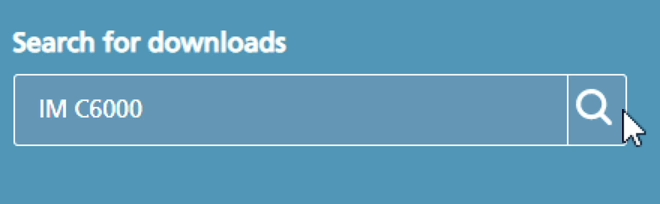 Step 5Scroll down to Model: IM C6000 Plus, and click on “IM C6000 Plus”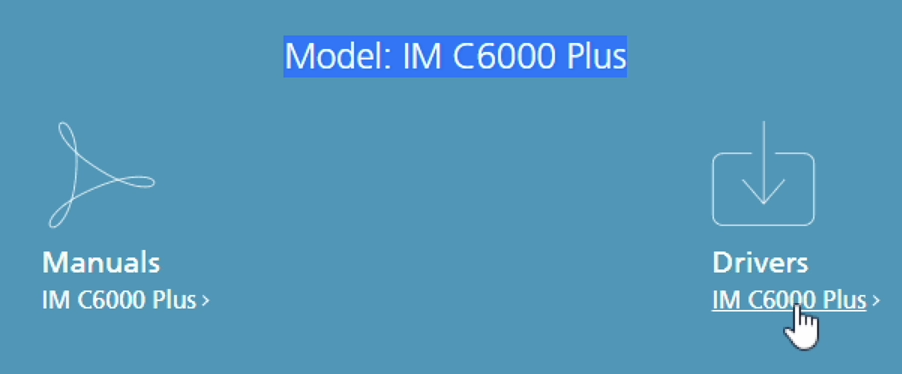 Step 6Click “I Agree” to the Software License Agreement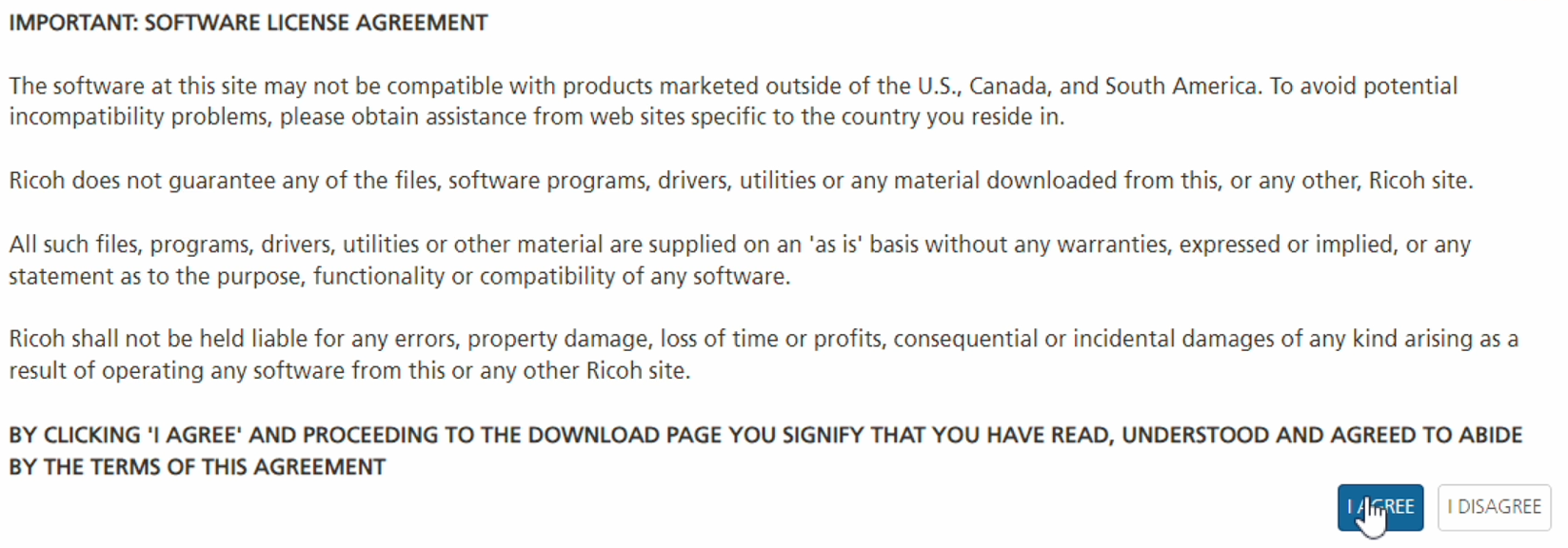 Step 7Be sure you have the correct OS selected at the top, if not click “Choose other OS”. If Windows 10 is correct click the blue “Download” button for the PCL 6 Driver.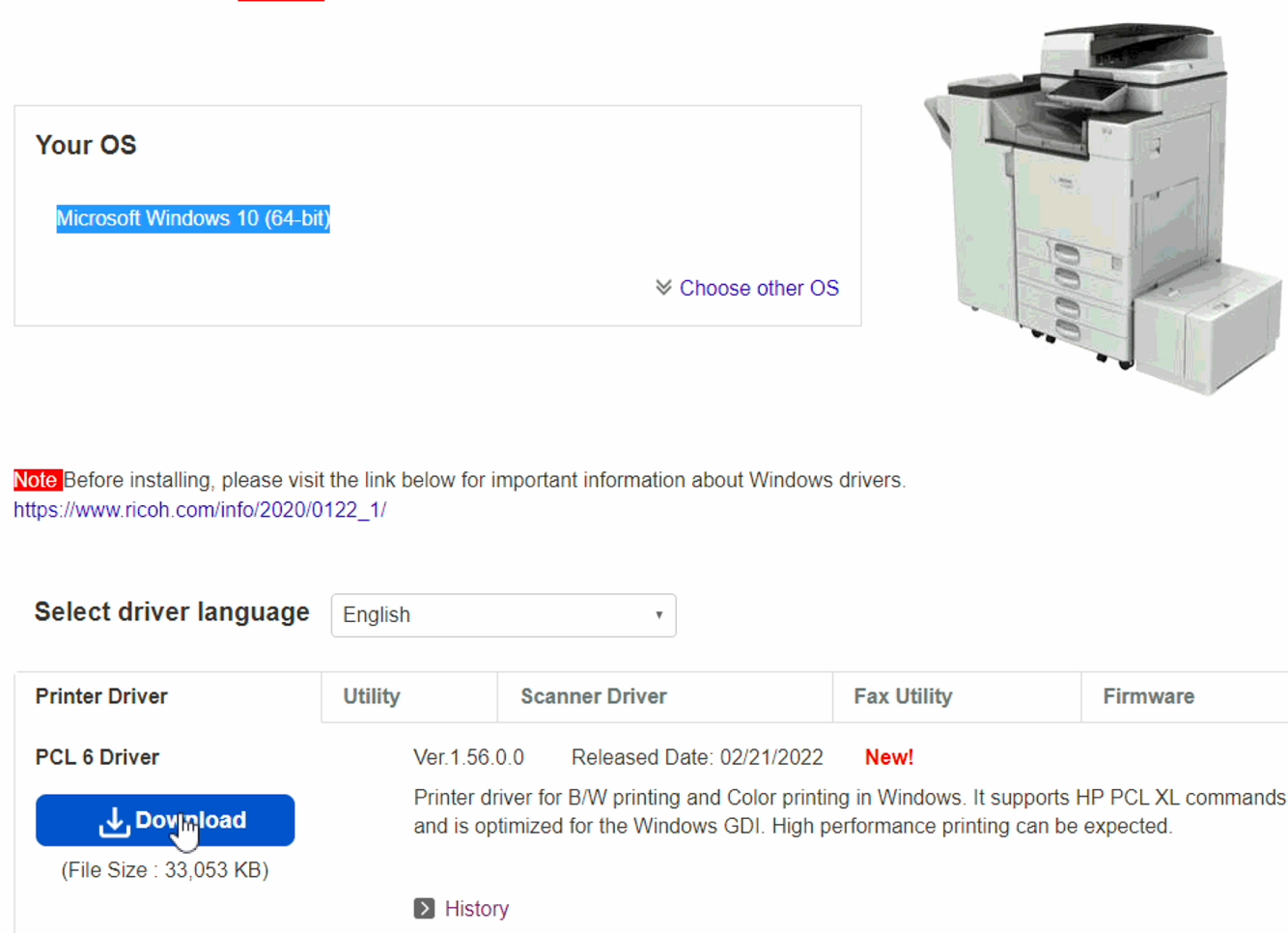 Step 8The file will be download to your downloads folder in your file explorer (folder icon). Take note of the file name, it should be “z96353L18”. Click “Save”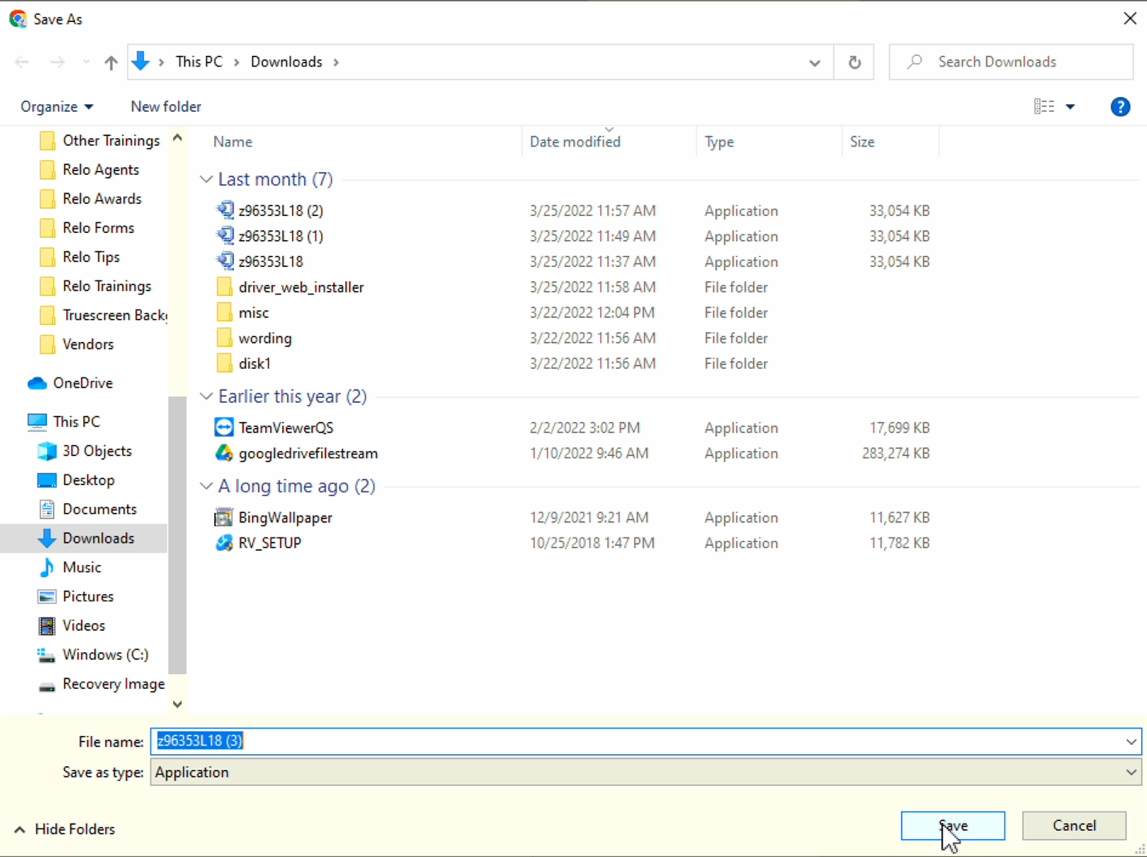 Step 9Open your file explorer icon (yellow folder), navigate to your downloads folder and find the file “z96353L18”. Right click on your mouse and select “Open” or “Run as administrator”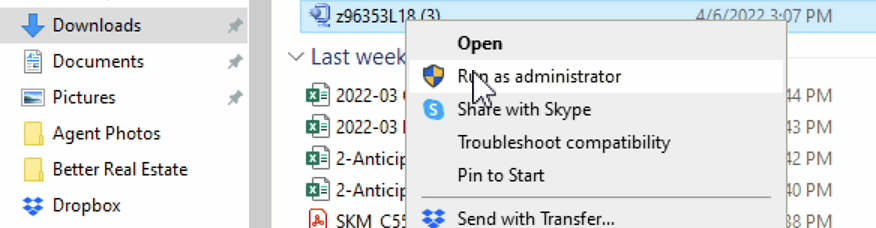 Step 10Note the location your system is placing your file. It should default to your Windows C Drive and in your “temp” folder. C:/temp/z96353L18. Then click “Unzip”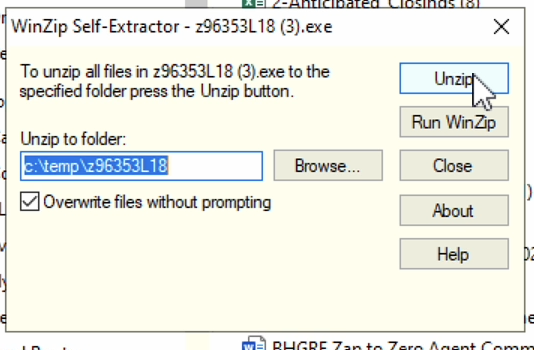 Step 11Navigate to your “Windows (C:)” drive in file explorer, then find your “temp” folder and open it. 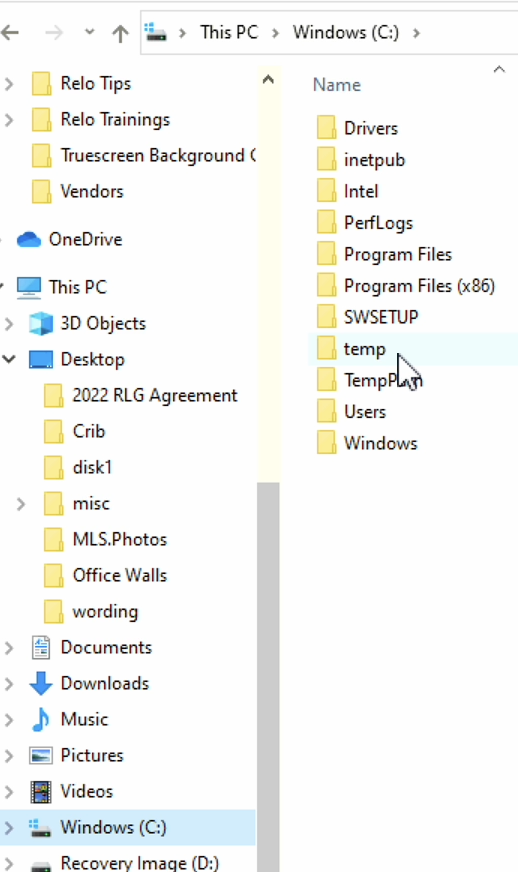 Step 12Open the driver file “z96353L18”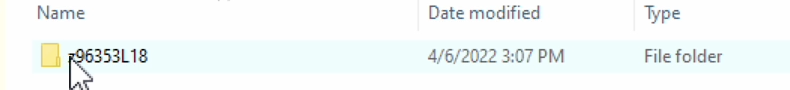 Step 13Find the “RV_SETUP” application and open it.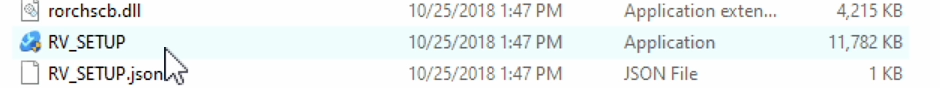 Step 14Allow this app to make changes to your device (if asked)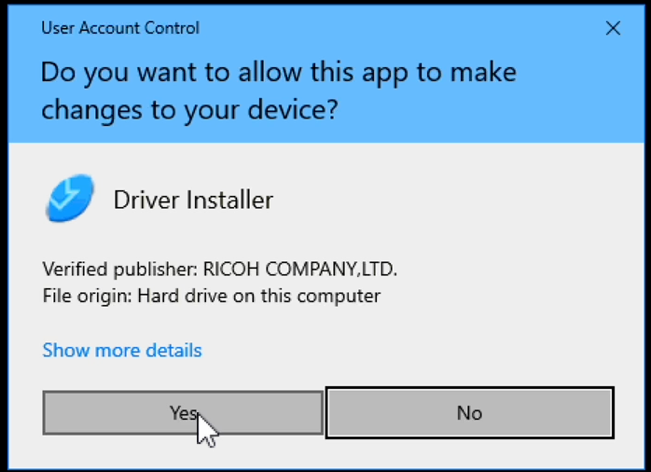 Step 15Agree to the End User License Agreement and then click “Next” and follow the Install Steps. 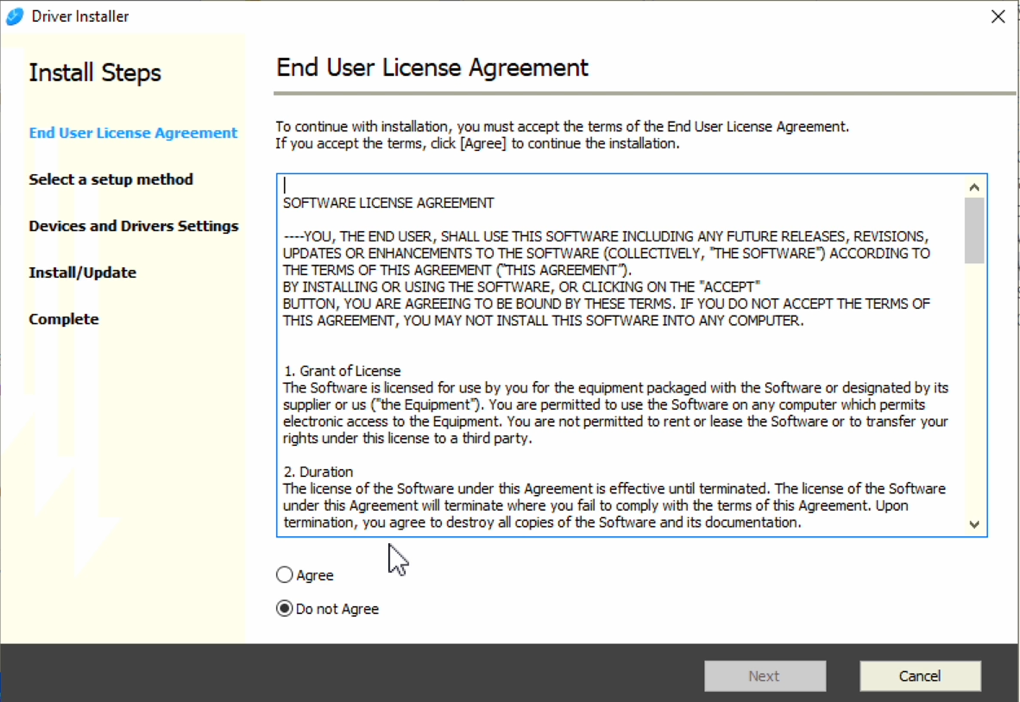 Step 16Keep “Network” selected on the setup method then click “Next”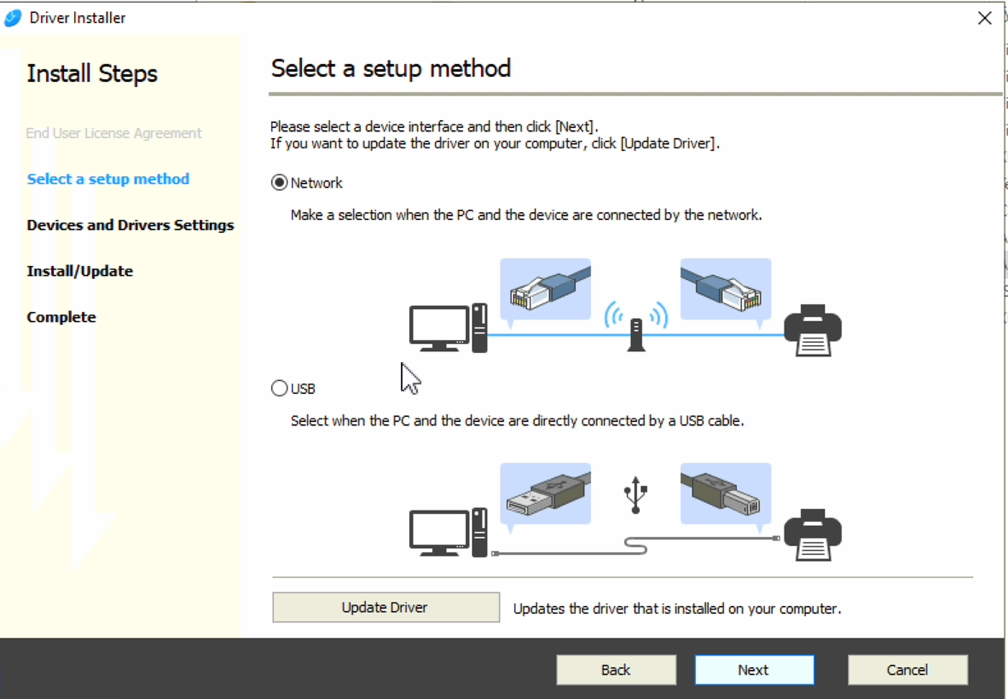 Step 17Make sure the correct printer is selected for your office (IM C6000) and IP Address Gold Coast Front 192.168.75.220 Gold Coast Back 192.168.75.221, Indian Hills 192.168.10.250, Skyline Printer One 192.168.22.218, Two 192.168.22.219, Three 192.168.22.220, Four 192.168.22.221, Five 192.168.22.222, Main Street 192.168.20.250, Old Market, 192.168.50.250,  click “Next”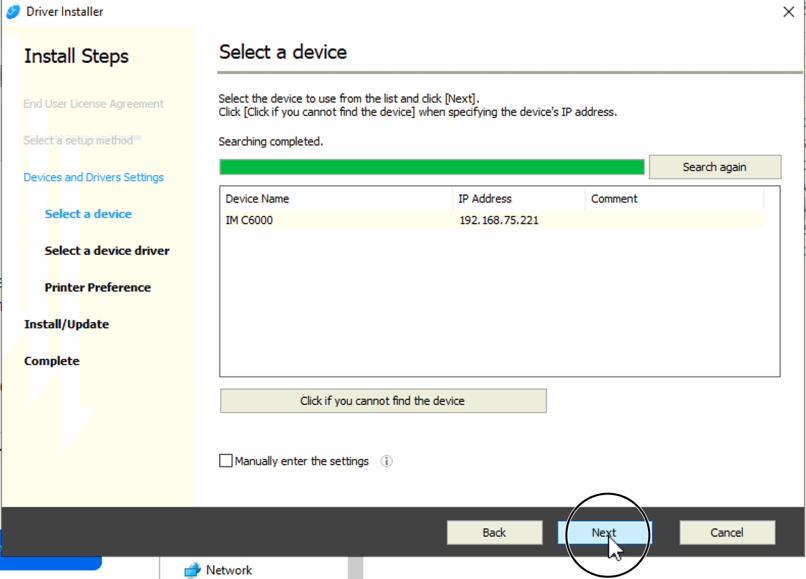 Step 18You are all finished with the install. If you’d like you can Install the “Device Software Manager” by checking the box and clicking “Next” but it’s not needed. Go ahead and click “Next” with the box unchecked.Step 19Lastly, click “Print Test Page” make sure a page prints to the printer then click “Finish” and you are all done. 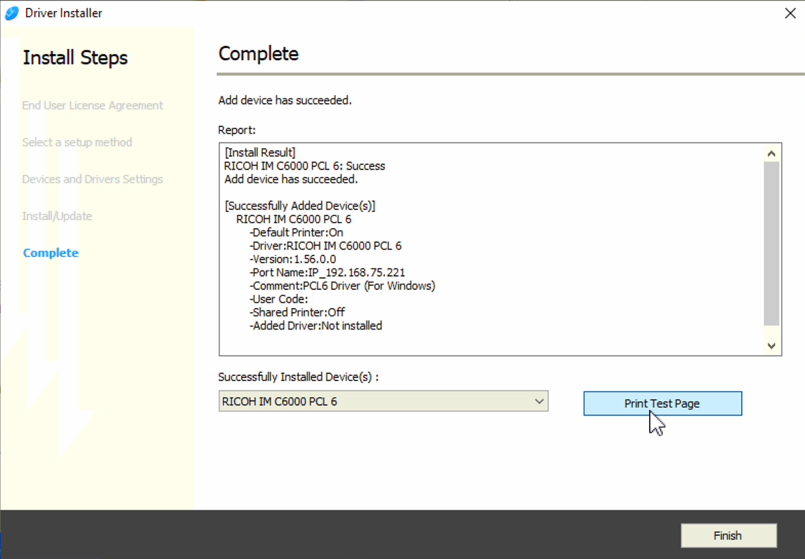 